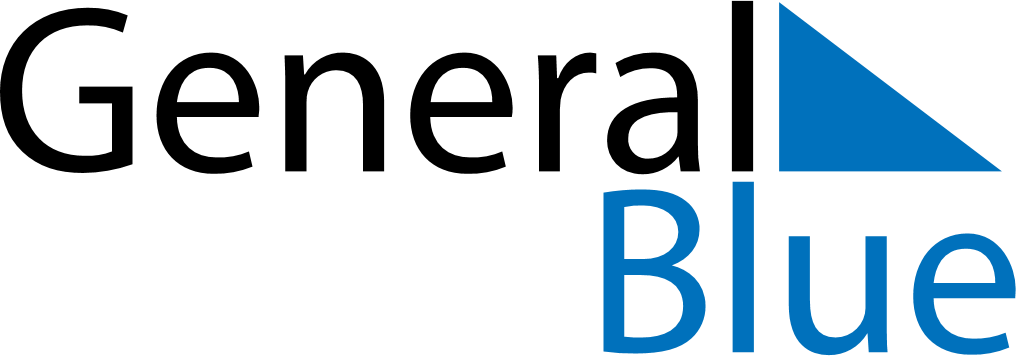 Uruguay 2028 HolidaysUruguay 2028 HolidaysDATENAME OF HOLIDAYJanuary 1, 2028SaturdayNew Year’s DayJanuary 6, 2028ThursdayEpiphanyFebruary 28, 2028MondayCarnivalFebruary 29, 2028TuesdayShrove TuesdayApril 10, 2028MondayTourism WeekApril 13, 2028ThursdayMaundy ThursdayApril 14, 2028FridayGood FridayApril 16, 2028SundayEaster SundayApril 17, 2028MondayLanding of the 33 OrientalsMay 1, 2028MondayLabour DayMay 22, 2028MondayBattle of Las PiedrasJune 19, 2028MondayBirthday of José Gervasio Artigas and Never Again DayJuly 18, 2028TuesdayConstitution DayAugust 25, 2028FridayIndependence DayOctober 16, 2028MondayColumbus DayNovember 2, 2028ThursdayAll Souls’ DayDecember 24, 2028SundayChristmas EveDecember 25, 2028MondayChristmas DayDecember 31, 2028SundayNew Year’s Eve